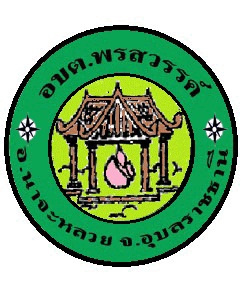     แผนการตรวจสอบ (Audit Plan)ประจำปีงบประมาณ พ.ศ. 2566หน่วยตรวจสอบภายใน องค์การบริหารส่วนตำบลพรสวรรค์ อำเภอนาจะหลวย จังหวัดอุบลราชธานี---------------------1.หลักการและเหตุผล ด้วยพระราชบัญญัติวินัยการเงินการคลังภาครัฐ พ.ศ. 2561 มาตรา 79 กำหนดให้ หน่วยงานของรัฐจัดให้มีการตรวจสอบภายใน การควบคุมภายใน และการบริหารจัดการความเสี่ยง โดยให้ถือ ปฏิบัติตามมาตรฐานและหลักเกณฑ์ที่กระทรวงการคลังกำหนด หน่วยตรวจสอบภายใน องค์การบริหารส่วนตำบลพรสวรรค์ เป็นหน่วยงานที่จัดตั้งขึ้นโดยมีภารกิจงาน ตรวจสอบภายใน เพื่อให้สร้างความมั่นใจต่อความมีประสิทธิภาพ ประสิทธิผลของการดำเนินงาน และเกิดความคุ้มค่าของการใช้จ่ายงบประมาณ รวมทั้งความถูกต้องและเชื่อถือได้ของข้อมูลทางการเงิน และการปฏิบัติ ให้เป็นไปตามกฎหมาย ระเบียบ ข้อบังคับ หนังสือสั่งการและนโยบายที่กำหนด ช่วยให้การปฏิบัติงาน ขององค์การบริหารส่วนตำบลพรสวรรค์เป็นไปในทิศทางที่ดี และสามารถบรรลุวัตถุประสงค์และเป้าหมายการปฏิบัติราชการ ตามที่หน่วยงานได้กำหนดไว้ โดยใช้หลักจริยธรรม มาตรฐานจรรยาบรรณวิชาชีพการปฏิบัติงานตรวจสอบ ภายใน เป็นแนวทางในการปฏิบัติงานตรวจสอบภายใน ประกอบด้วย งานให้ความเชื่อมั่น ( Assurance Services) และงานบริการให้คำปรึกษา (Consulting Services) การตรวจสอบภายใน จึงเป็นปัจจัยสำคัญที่จะช่วยให้การดำเนินงานตามภารกิจของ องค์การบริหารส่วนตำบลพรสวรรค์ ให้เป็นไปอย่างมีประสิทธิภาพและประสิทธิผล ทั้งยังช่วยป้องกันหรือลดความเสี่ยง จากการดำเนินงานผิดพลาดและลดความเสียหายอาจเกิดขึ้น ซึ่งการตรวจสอบภายในนั้นยังถือเป็น ส่วนประกอบสำคัญที่แทรกอยู่ในการปฏิบัติงานตามปกติ ซึ่งจะต้องมีการกระทำอย่างเป็นขั้นตอน ถูกต้อง ตามระเบียบกฎหมาย ที่กำหนด โดยผู้บริหารสามารถนำแผนการตรวจสอบมาใช้เป็นส่วนหนึ่ง ของ กระบวนการบริหารเพื่อให้สามารถบรรลุวัตถุประสงค์ของการดำเนินงาน อีกทั้งยังเป็นการกำหนด ให้มี ลักษณะงาน วิธีการปฏิบัติที่มีขอบเขต แนวทางที่ถูกต้องและใช้เป็นแนวทางการปฏิบัติงาน ซึ่งเป็น แนวทางการตรวจสอบภายในที่ชัดเจน ดังนั้น การจัดทำแผนการตรวจสอบอย่างมีมาตรฐานประกอบกับมีระเบียบ ข้อบังคับ ตลอดจนกฎหมายต่าง ๆ ที่เกี่ยวข้อง จะทำให้การปฏิบัติงานขององค์การบริหารส่วนตำบลพรสวรรค์เป็นไปอย่าง ถูกต้องและเป็นไปตามวัตถุประสงค์ของทางราชการ เพื่อให้การปฏิบัติงานของหน่วยตรวจสอบภายใน เป็นไปตามพระราชบัญญัติวินัยการเงิน การคลังภาครัฐ พ. ศ. 2561 และตามหลักเกณฑ์กระทรวงการคลัง ว่าด้วยมาตรฐานและหลักเกณฑ์ ปฏิบัติการตรวจสอบภายในสำหรับหน่วยงานของรัฐ พ. ศ. 2561 แก้ไขเพิ่มเติมถึง (ฉบับที่ 3) พ.ศ. 2564 ตรวจสอบภายในองค์การบริหารส่วนตำบลพรสวรรค์ จึงได้จัดทำแผนการตรวจสอบประจำปี (audit plan) พ. ศ. 2566 เพื่อกำหนดทิศทางการตรวจสอบ วัตถุประสงค์การตรวจสอบ เรื่องที่ตรวจสอบ เป้าหมายการตรวจสอบ การบริหารทรัพยากรบุคคล และเวลาให้เหมาะสม 2. วัตถุประสงค์ของการตรวจสอบ 2.1 ให้ตอบว่าการบริหารงานและการดำเนินงานของหน่วยรับตรวจมีประสิทธิภาพ ประสิทธิผล และบรรลุผลสัมฤทธิ์ของงานตามเป้าหมายขององค์การบริหารส่วนตำบลพรสวรรค์ 2.2 เพื่อให้ทราบว่าการปฏิบัติงานของหน่วยรับรองว่าเป็นไปตามกฎหมาย ระเบียบ ข้อบังคับ หนังสือ สั่งการ และนโยบายที่กำหนด2.3 เพื่อให้ทราบว่าข้อมูลการเงิน การบัญชี การบริหารพัสดุ และรายงานทางการเงินต่าง ๆ มีความถูกต้อง ครบถ้วน เชื่อถือได้ และทันเหตุการณ์ 2.4 เพื่อให้ทราบว่าหน่วยรับตรวจมีการวางระบบควบคุมภายใน และการประเมินระบบการควบคุม ภายในครอบคลุมทุกภารกิจงาน เพียงพอ เหมาะสม ตามมาตรฐานและหลักเกณฑ์ที่กระทรวงการคลังกำหนด 2.5 เพื่อให้ทราบว่ามีการบริหารจัดการความเสี่ยงตามมาตรฐานและหลักเกณฑ์ที่กระทรวงการคลัง กำหนด 2.6 เพื่อให้บริการคำปรึกษาแนะนำ เพื่อสร้างคุณค่า และเสนอแนวทางปรับปรุงแก้ไขการปฏิบัติงาน ของหน่วยรับตรวจให้มีประสิทธิภาพยิ่งขึ้น 2.7 เพื่อให้ผู้บริหารและผู้บังคับบัญชาได้รับทราบปัญหาอุปสรรคในการปฏิบัติงาน และสามารถแก้ไข ได้อย่างรวดเร็ว และทันเหตุการณ์ 3. ขอบเขตการตรวจสอบ 3.1 ขอบเขตการตรวจสอบ 3.1.1 งานบริการให้ความเชื่อมั่น (Assurance Services) 1.การตรวจสอบการเงิน (Financial Audit) เป็นการตรวจสอบความถูกต้อง ครบถ้วน และความเชื่อถือได้ของข้อมูลการเงิน และรายงานการเงิน การตรวจสอบการปฏิบัติตามมาตรฐานการบัญชี นโยบายบัญชี กฎหมาย ระเบียบ ข้อบังคับ หลักเกณฑ์ ประกาศที่เกี่ยวข้อง รวมถึงการประเมินความเสี่ยง ระบบการควบคุมภายใน ความเป็นไปได้ที่จะเกิดข้อผิดพลาดและการทุจริตด้านการเงินและบัญชี 2.การตรวจสอบการปฏิบัติตามกฎระเบียบ (compliance audit) เป็นการตรวจสอบ การปฏิบัติตามกฎหมาย ระเบียบ ข้อบังคับ หลักเกณฑ์ ประกาศ มติคณะรัฐมนตรี รวมถึงมาตรฐานแนวปฏิบัติ และนโยบายที่กำหนดไว้ 3.การตรวจสอบการดำเนินงาน (Performance audit) เป็นการตรวจสอบความ ประหยัด ความประสิทธิผล ความมีประสิทธิภาพ และความคุ้มค่าของกิจกรรมที่ตรวจสอบ 4.การตรวจสอบอื่น ๆ เช่น การตรวจสอบระบบงานสารสนเทศองค์การบริหารส่วนตำบลพรสวรรค์ การตรวจสอบการบริหาร และการตรวจสอบพิเศษ (ตามที่ได้รับมอบหมายเป็นกรณีพิเศษ) 3.1.2 งานบริการให้คำปรึกษา (Consulting Services) เป็นการบริการให้คำปรึกษา แนะนำ และบริการอื่น ๆ ที่เกี่ยวข้อง ซึ่งลักษณะงานและขอบเขตของงานจะเป็นไปตามข้อตกลงที่ทำขึ้นร่วมกับผู้รับบริการโดยมี จุดประสงค์เพื่อเพิ่มคุณค่าให้กับหน่วยงานของรัฐ และปรับปรุงกระบวนการกำกับดูแลการบริหารความเสี่ยง และการควบคุมขององค์การบริหารส่วนตำบลพรสวรรค์ให้ดีขึ้น3.2 หน่วยรับตรวจ หน่วยรับตรวจ จำนวน 4 สำนัก/กอง ประกอบด้วย 1. สำนักปลัดองค์การบริหารส่วนตำบล 2. กองคลัง 3. กองช่าง 4. กองการศึกษา ศาสนาและวัฒนธรรม 3.3 กิจกรรมที่จะตรวจสอบปีงบประมาณ พ. ศ. 2566 กิจกรรมที่จะดำเนินการตรวจสอบกับหน่วยรับตรวจ ประกอบด้วย งานบริการให้ความเชื่อมั่น (Assurance Services) จำนวน 11 กิจกรรม โดยใช้ความเสี่ยงเป็นพื้นฐานในการจัดลำดับความสำคัญของการตรวจสอบภายใน จำนวน 4 กอง ดังนี้ 	1. สำนักปลัดองค์การบริหารส่วนตำบล ตรวจสอบ 4 กิจกรรม เป็นการตรวจสอบด้านการดำเนินงานและด้านการ ปฏิบัติตามระเบียบ1) ตรวจสอบขั้นตอนและหลักเกณฑ์การจัดทำแผนพัฒนาท้องถิ่นของกฎหมายและระเบียบที่เกี่ยวข้อง 2) ตรวจสอบกิจกรรมการดำเนินงานโครงการ สปสช. ด้านการเงินและบัญชี3. การช่วยเหลือฟื้นฟูผู้ประสบภัย4. กิจกรรมการใช้รถสำนักงาน2. กองคลัง ตรวจสอบ 3 กิจกรรม   เป็นการตรวจสอบด้านการเงิน ด้านการปฏิบัติตามระเบียบและ ด้านเทคโนโลยีสารสนเทศ 1) งานพัฒนารายได้ 2) สัญญาจ้างอาคาร 3) กระบวนการเบิกจ่ายเงินผ่านระบบ (KTB Corporate Online) 3. กองช่าง ตรวจสอบ 2 กิจกรรม เป็นการตรวจสอบด้านการปฏิบัติตามระเบียบ 1) การควบคุมงานและรายงานการควบคุมงาน 2) การปฏิบัติตามแผนการปฏิบัติงาน-กองช่าง4. กองการศึกษา ตรวจสอบ 2 กิจกรรม เป็นการตรวจสอบด้านการเงิน และด้านการปฏิบัติตาม ระเบียบ 1) การดำเนินงานด้านการเงิน การบัญชี ของศูนย์พัฒนาเด็กเล็ก 5 แห่ง2) การดำเนินการจัดซื้อพัสดุศูนย์ฯ3.4 ระยะเวลาของการตรวจสอบ 	การตรวจสอบใช้ระยะเวลาตั้งแต่เดือนวันที่ 1 มีนาคม 2566 ถึง 30 กันยายน 25663.5  ข้อมูลของการตรวจสอบ	ข้อมูลประจำปีงบประมาณ พ.ศ. 2566 (ตั้งแต่วันที่ 1 ตุลาคม 2565-31 สิงหาคม 25663.6 รายละเอียดขอบเขตการตรวจสอบ	ปรากฏตามแผนการตรวจสอบภายในประจำปีงบประมาณ พ.ศ. 2566 รายละเอียดแนบท้ายแผนตรวจสอบภายใน3.7 การปฏิบัติงานตรวจสอบภายใน3.7.1 หัวหน้าหน่วยตรวจสอบภายในเสนอแผนการตรวจสอบประจำปีงบประมาณ พ.ศ. 2566 ต่อ ผู้บริหารท้องถิ่น เมื่อได้รับการอนุมัติแล้ว ดำเนินการสำเนาแจ้งเวียนให้แต่ละสำนัก/กอง ทราบ และเผยแพร่ ลงบนเว็บไซต์ขององค์การบริหารส่วนตำบลพรสวรรค์3.7.2หน่วยตรวจสอบภายในจะแจ้งผู้รับตรวจ โดยจะประสานกับหน่วยรับตรวจ 4 หน่วยงาน คือ สำนักปลัดองค์การบริหารส่วนตำบล กองคลัง กองช่าง กองการศึกษา รวมทั้งผู้ที่มีหน้าที่ รับผิดชอบงานหรือกิจกรรมที่จะตรวจสอบให้ทราบก่อนล่วงหน้า 3.7.3 หน่วยตรวจสอบภายใน จะใช้เทคนิคการตรวจสอบ (Audit Technique) ในแต่ละกรณีซึ่งในการ ตรวจสอบจะใช้เทคนิคการตรวจสอบให้เหมาะสมกับเรื่องที่จะตรวจสอบในแต่ละกรณี เพื่อให้ได้มาซึ่งหลักฐาน ที่เพียงพอที่ผู้ตรวจสอบภายในจะเสนอความเห็นและข้อเสนอแนะไว้ในรายงานผลการปฏิบัติงาน ดังนี้(1) การสุ่มตัวอย่าง (2) การตรวจนับ (3) การตรวจสอบเอกสารใบสำคัญ (4) การคำนวณ (5) การตรวจสอบการผ่านรายการ (6) การตรวจสอบบัญชีย่อยและทะเบียน (7)  การตรวจสอบความสัมพันธ์ของข้อมูล (9) การสอบถาม (10) การสังเกตการณ์ (11) การตรวจสอบตามระเบียบที่เกี่ยวข้อง4.หน้าที่และความรับผิดชอบของหน่วยรับตรวจ 4.1 อำนวยความสะดวกและให้ความร่วมมือแก่ผู้ตรวจสอบภายใน4.2 จัดเตรียมเอกสารหลักฐานที่เกี่ยวกับการดำเนินงาน รวมถึงข้อมูลที่เกี่ยวข้องให้ครบถ้วน สมบูรณ์ พร้อมที่จะตรวจสอบได้4.3 จัดทำบัญชีและจัดเก็บเอกสารประกอบรายการบัญชี พร้อมที่จะให้ผู้ตรวจสอบภายใน ตรวจสอบได้ 4.4 จัดให้มีระบบเก็บเอกสารในการปฏิบัติงานที่เหมาะสมและครบถ้วน 4.5 ชี้แจงและตอบข้อซักถามต่าง ๆ พร้อมทั้งหาข้อมูลเพิ่มเติมให้แก่ผู้ตรวจสอบภายใน 6.6 ปฏิบัติตามข้อทักท้องและข้อเสนอแนะของผู้ตรวจสอบภายใน เรื่องต่าง ๆ ที่ผู้บริหารท้องถิ่น สั่งให้ปฏิบัติ กรณีเจ้าหน้าที่ของหน่วยรับตรวจกระทำการใดจงใจไม่ปฏิบัติ หรือละเลยต่อการปฏิบัติหน้าที่ตาม วรรคหนึ่งให้ผู้ตรวจสอบภายในรายงานผู้บริหารท้องถิ่นพิจารณาสั่งการตามควรแก่กรณี 5.ผู้รับผิดชอบในการตรวจสอบ	นายชินวร  เกื้อทาน ตำแหน่งนักพัฒนาชุมชน ชำนาญการ รักษาราชการแทน นักวิชาการตรวจสอบภายในปฏิบัติการ6. ประมาณการค่าใช้จ่ายในการตรวจสอบ	-ไม่มี7. ผลที่คาดว่าจะได้รับองค์การบริหารส่วนตำบลพรสวรรค์ มีการบริหารจัดการที่ดี โปร่งใสสามารถตรวจสอบได้ โดยมีระบบข้อมูลที่เชื่อถือได้มีการป้องกันและรักษาทรัพย์สินที่ดี รวมทั้งการปฏิบัติตามกฎ ระเบียบ ข้อบังคับอย่างถูกต้อง ซึ่ง ส่งผลให้การดำเนินงานเป็นไปอย่างมีประสิทธิภาพและประสิทธิผล8. ผู้เสนอแผนการตรวจสอบภายใน (นายชินวร   เกื้อทาน)                                       ตำแหน่ง นักพัฒนาชุมชน ชำนาญการ รักษาราชการแทน                                                    นักวิชาการตรวจสอบภายในปฏิบัติการ 9.ผู้เห็นชอบแผนการตรวจสอบภายใน(  )  เห็นชอบแผนตรวจสอบภายใน(  ) ไม่เห็นชอบแผนตรวจสอบภายใน(นางสุวรักษ์   ชินวงค์)                                       ตำแหน่ง หัวหน้าสำนักปลัดองค์การบริหารส่วนตำบล รักษาราชการแทน                                                         ปลัดองค์การบริหารส่วนตำบล 10. ผู้อนุมัติแผนการตรวจสอบภายใน(  )  อนุมัติแผนตรวจสอบภายใน(  ) ไม่อนุมัติแผนตรวจสอบภายใน(นายณรงค์   จรรยากรณ์)                                                    นายกองค์การบริหารส่วนตำบลพรสวรรค์